Touching Farewell Letter to Colleagues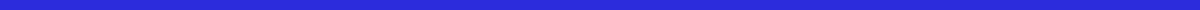 Subject: A Fond FarewellDear Team,As I prepare to embark on a new chapter in my career, I want to take a moment to express my heartfelt gratitude for the time I’ve spent among such wonderful colleagues. Looking back on our years together, I am overwhelmed with fond memories and valuable experiences that we’ve shared.From our daily interactions to our intense projects, each moment has contributed to a fulfilling journey. I’ve not only grown professionally but have formed friendships that I will cherish forever. Your support and camaraderie have made every challenge more manageable and every success more enjoyable.I am excited about what the future holds but leaving this incredible team is bittersweet. I will miss our conversations, your insights, and of course, our coffee breaks filled with laughter. However, I take with me the lessons learned and the good times, and I look forward to staying in touch.Please feel free to connect with me anytime. You can reach me at my personal email [Your Email] or on LinkedIn [Your LinkedIn Profile]. I hope our paths cross again soon.Thank you once again for everything. Wishing each of you success, happiness, and prosperity in all your endeavors. Goodbye for now, but not forever.Warmest regards,[Your Name]